PODALJŠANO BIVANJE DOMAUstvarjalne roke in prstiPRETIKANJE /ŠIVANJE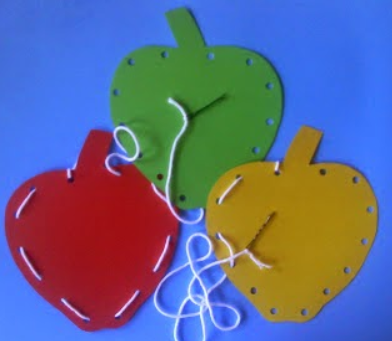 Naredite lahko pomladne cvetove, metulje, 
pikapolonice, geometrijske like, črke ...Potrebujete: - trši papir- luknjač- iglo, žebljiček (odstranite ostre konice)- nit